Войти в систему ДО: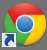 Открыть интернет-браузер Google Chrome (значок на рабочем столе);В правой части страницы, в блоке «Вход» указать логин и пароль для входа в систему ДО. (Индивидуальный логин и пароль для входа каждого преподавателя в систему ДО указан в раздаточных материалах, имеет вид «teacher+порядковый номер»), нажать кнопку «Вход».Практика:Найти свой курс в списке курсов и войти в режим его редактирования (ссылка «режим редактирования» в панели управления курсом);Добавление задания:Щелкнув по пункту меню «Добавить ресурс или элемент» Добавить элемент курса «задание». Создать задание с ответом в виде текста и с ответом в виде файла(ов).Зайти в систему ДО под учетной записью «Ученика», выполнить созданные задания.Зайти в систему ДО под учетной записью «преподавателя», оценить те ответы на задания, которые прислал «Ученик».Добавление тестирования:В панели управления курсом раскрыть «банк вопросов». Войти в раздел «категории», добавить несколько категорий вопросов.Войти в раздел «вопросы», создать несколько вопросов различного типа в каждой из категорий (обязательны вопросы множественного выбора, короткого ответа, на соответствие, верно/неверно).На главной странице курса в режиме редактирования добавить новый элемент курса «тест», указать необходимые параметры.Добавить в тест ранее созданные вопросы из «банка вопросов».Зайти в систему ДО под учетной записью «Ученика», выполнить созданный тест.Зайти в систему ДО под учетной записью «преподавателя», проверить появление оценки за тест в табеле оценок, если в тесте присутствовал вопрос «Эссе» - оценить его.Выход из системы ДО:После окончания работы в системе ДО обязательно нужно выполнять процедуру выхода из системы. Это особенно актуально, если пользоваться системой ДО с компьютера в общественном месте. Для этого:В правом верхнем углу страницы системы ДО щелкнуть ссылку «Выход».Убедиться, что приветственное сообщение в правом верхнем углу страницы сменилось на «Вы не вошли в систему (вход)» Процедура выхода выполнена. Для повторного входа в систему ДО необходимо указать свой логин и пароль.